Name:Block:Forms of Government: Concept SortingGoal:  To deepen our understanding of the key terms and concepts related to our unit on government; to make connections between various concepts related to the history and purpose of government; to organize the key information pertaining to the practice, evolution, and application of key forms of government that have existed and currently exist throughout the world; to examine the relationship between and among key content vocabulary by practicing our synthesizing and critical thinking skills as a way to demonstrate content mastery.Directions:  Working with a partner, complete the following steps in order to achieve the goals listed above.Step 1: Using index cards, make flashcards of the following terms/concepts (write the term on the BLANK SIDE of the index card; 1 term per card): **Each partner should make his/her own set of flashcards.Step 2:  Write a definition for the following terms/concepts on the LINED SIDE of each flashcard (use your binder handouts and/or the textbook to help you - but put these definitions in your own words!):Step 3: Now that you have defined the key terms from our unit so far, it’s time to categorize and organize these concepts, in a way that is meaningful to you.  Spread ONE SET of flashcards out across your desks so that you can see all of the terms in front of you.  Come up with a way to connect, organize, group, match, and/or categorize ALL of the flashcards, in a way that makes sense to you and your partner.  Be sure to talk this out together and actively move your cards around as you draw new conclusions and make new connections.  Use the definitions on the backside of your cards to help you.Step 4: When you feel like you have every card placed and organized in a way that is meaningful to you, grab a piece of chart paper from the side of the room.  TAPE your flashcards onto the piece of chart paper in the order/groupings/categories that you have just created.  LABEL these categories and/or draw arrows/any other shape(s) to help illustrate how you and your partner have fit these terms together.Step 5:  In the space below, sketch the concept web you have just created: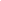 Step 6:  Once each group has had a chance to create their concept sort chart, we will share among groups what we came up with and discuss the choices that each group made.  Take notice of the similarities and differences that you and your classmates created.  Did any group come up with an order or a category that you hadn’t thought of before?  What new connections and understandings can we draw from doing this work?Step 7:  For Homework tonight, come up with a SYMBOL or DRAWING to represent the following concepts.  Draw this symbol or sketch on the FRONT (blank side) of these flashcards:GovernmentMake LawsCountryDemocracyJohn LockeTerritoryNazismHelp CitizensAutocracyPopulationTheocracyState of NatureDirectCommunismOligarchyMaintain OrderTotalitarianismSovereigntyParliamentary DemocracyAnarchyNatural RightsMonarchyRepresentativeFascismProtect the CountryPresidential DemocracyDictatorshipRepublicPowerConstitutionParliamentary DemocracyCommunismRepublicSovereigntyNazismDictatorshipPresidential DemocracyFascismTotalitarianismAnarchySovereigntyTotalitarianismAnarchyNatural RightsGovernmentPower